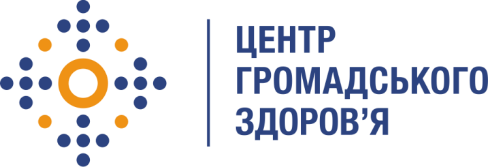 Державна установа 
«Центр громадського здоров’я Міністерства охорони здоров’я України» оголошує конкурс на посаду консультанта з технічної підтримки платформи MeData в рамках програми Глобального фонду прискорення прогресу у зменшенні тягаря туберкульозу та ВІЛ-інфекції в Україні.Назва позиції: Консультант з технічної підтримки платформи MeDataІнформація щодо установи:Головним завданнями Державної установи «Центр громадського здоров’я Міністерства охорони здоров’я України» (далі – Центр) є діяльність у сфері громадського здоров’я. Центр виконує лікувально-профілактичні, науково-практичні та організаційно-методичні функції у сфері охорони здоров’я з метою забезпечення якості лікування хворих на соціально-небезпечні захворювання, зокрема ВІЛ/СНІД, туберкульоз, наркозалежність, вірусні гепатити тощо, попередження захворювань в контексті розбудови системи громадського здоров’я. Центр приймає участь в розробці регуляторної політики і взаємодіє з іншими міністерствами, науково-дослідними установами, міжнародними установами та громадськими організаціями, що працюють в сфері громадського здоров’я та протидії соціально небезпечним захворюванням.Основні обов'язки:Доопрацювати модуль сертифікату MeData – бази даних обліку заходів та привести його у відповідність до вимог технічного регламенту функціонування системи безперервного професійного розвитку медичних та фармацевтичних працівниківЗмінити принцип формування унікального номеру сертифікатів, який має нести інформацію про:рік проведення заходу БПРреєстраційний номер провайдерареєстраційний номер заходу БПРреєстраційний номер учасника заходу Додати наступні поля в сертифікат: вид заходу БПР, лікарські/фармацевтичні спеціальності на які орієнтований захід, кількість балів БПР, підпис та ПІБ керівника Центру громадського здоров’я Міністерства охорони здоров’я України.Додати можливість завантажувати файл PDF в опис заходу.  Вимоги до професійної компетентності:Досвід надання послуг з розробки інформаційної інфраструктури для розміщення програмного забезпечення системи, створення та налаштування технічного середовища для функціонування програмних комплексів, забезпечення безперебійного функціонування інформаційної інфраструктури.Резюме мають бути надіслані електронною поштою на електронну адресу: vacancies@phc.org.ua. В темі листа, будь ласка, зазначте: «187-2022 Консультант з технічної підтримки платформи MeDataТермін подання документів – до 22 липня 2022 року, реєстрація документів 
завершується о 18:00.За результатами відбору резюме успішні кандидати будуть запрошені до участі у співбесіді. У зв’язку з великою кількістю заявок, ми будемо контактувати лише з кандидатами, запрошеними на співбесіду. Умови завдання та контракту можуть бути докладніше обговорені під час співбесіди.Державна установа «Центр громадського здоров’я Міністерства охорони здоров’я України»  залишає за собою право повторно розмістити оголошення про вакансію, скасувати конкурс на заміщення вакансії, запропонувати посаду зі зміненими обов’язками чи з іншою тривалістю контракту.